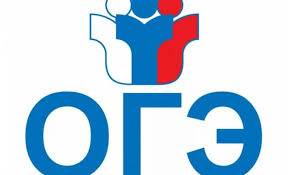                       РАСПИСАНИЕ                         ГИА-9ОГЭГВЭ№ п/пПРЕДМЕТДАТАППЭ1МАТЕМАТИКА23.05.2022МБОУ «Добрянская СОШ № 2»г. Добрянка, пер. Строителей, д.72ОБЩЕСТВОЗНАНИЕ27.05.2022МБОУ «Добрянская СОШ № 2»г. Добрянка, пер. Строителей, д.73БИОЛОГИЯ01.06.2022МБОУ «Добрянская СОШ № 2»г. Добрянка, пер. Строителей, д.74РУССКИЙ ЯЗЫК07.06.2022МБОУ «Добрянская СОШ № 2»г. Добрянка, пер. Строителей, д.75ГЕОГРАФИЯ15.06.2022МБОУ «Добрянская СОШ № 2»г. Добрянка, пер. Строителей, д.76ИНФОРМАТИКА22.06.2022МБОУ «Добрянская СОШ № 2»г. Добрянка, пер. Строителей, д.7№ п/пПРЕДМЕТДАТАППЭ1МАТЕМАТИКА23.05.2022МБОУ «Добрянская СОШ № 2»г. Добрянка, пер. Строителей, д.72РУССКИЙ ЯЗЫК07.06.2022МБОУ «Добрянская СОШ № 2»г. Добрянка, пер. Строителей, д.7